<Commission>{INTA}Udvalget om International Handel</Commission><RefProc>2020/2076(INI)</RefProc><Date>{26/06/2020}26.6.2020</Date><TitreType>UDTALELSE</TitreType><CommissionResp>fra Udvalget om International Handel</CommissionResp><CommissionInt>til Udvalget om Industri, Forskning og Energi</CommissionInt><Titre>om en ny industristrategi for Europa</Titre><DocRef>(2020/2076(INI))</DocRef>Ordfører for udtalelse: <Depute>Markus Buchheit</Depute>PA_NonLegFORSLAGUdvalget om International Handel opfordrer Udvalget om Industri, Forskning og Energi, som er korresponderende udvalg, til at optage følgende forslag i det beslutningsforslag, det vedtager:1. 	glæder sig over den nye industristrategi for Europa, navnlig dens fokus på at sikre fair konkurrence og lige vilkår på verdensplan og på de redskaber, der skal gøre EU's industri egnet til at tackle nutidens og fremtidens udfordringer på verdensplan i overensstemmelse med den europæiske grønne pagt; opfordrer Kommissionen til at vedtage en stærk helhedsorienteret tilgang til gennemførelsen af strategien; understreger, at sociale rettigheder, digitalisering, transport, handel og miljøpolitikker er indbyrdes forbundne i den europæiske industri;2.	noterer sig, at EU er sakket bagud i den globale konkurrenceevne, og at verdenshandelen forventes at falde med mellem 13 % og 32 % og EU's BNP med mindst 7,5 % i 2020 på grund af følgerne af covid-19, hvor eventuelle skøn over den forventede genopretning i 2021 stadig er usikre; understreger derfor, at der med en hurtigt faldende global økonomi er behov for en genindustrialisering af Europa, idet der lægges særlig vægt på genopretning af arbejdsmarkedet; opfordrer EU til med henblik på dette at samle sine kræfter for at redde virksomheder og arbejdspladser; understreger betydningen af at tilpasse EU's industristrategi til det nye økonomiske scenario efter covid-19-udbruddet i betragtning af dets negative konsekvenser for EU's konkurrenceevne for at sikre, at Europas industri er mindre afhængig af eksterne forsyninger; opfordrer til, at der træffes styrkede foranstaltninger til at støtte finansieringen af SMV'er, at fremme innovation i SMV'er og at finde en løsning på den nuværende afbrydelse af deres globale værdikæder som følge af covid-19-udbruddet;3.	opfordrer til en omfattende og sammenhængende industristrategi for EU i overensstemmelse med den europæiske grønne pagt for at ændre vores økonomier og styrke deres modstandsdygtighed gennem sammenlægning af strategiske investeringer med henblik på at støtte SMV'er og forbedre jobmuligheder og færdigheder; opfordrer endvidere Kommissionen til at styrke og forbedre sine initiativer til støtte for europæiske SMV'er med hensyn til at overvinde hindringer, der forhindrer dem i at få adgang til internationale markeder, gennem forhandling af særlige kapitler i handelsaftaler og støtte til de nationale og regionale eksportagenturer i deres bestræbelser på at give SMV'er mulighed for at drage størst mulig fordel af sådanne aftaler; fremhæver i denne forbindelse betydningen af effektive kommunikations- og oplysningskampagner gennem en effektiv gennemførelse af SMV-strategien; anmoder Kommissionen om at reducere den administrative og reguleringsmæssige byrde, for at SMV'er fuldt ud kan drage fordel af markedsadgangen; understreger behovet for yderligere at forbedre erhvervsklimaet i EU ved at lette adgangen til finansiering, navnlig i lyset af den nuværende afbrydelse af de globale værdikæder; understreger også, at der skal sikres retssikkerhed, evidensbaseret politik, konsekvensanalyser og omkostningseffektivitet, inden der indføres nye EU-regler; minder Kommissionen om én ind, én ud-princippet; glæder sig over Kommissionens mål om i starten af 2020 at lancere et dedikeret selvvurderingsværktøj for oprindelsesregler til SMV'er på den kommende Access2Market-platform for at hjælpe virksomhederne med at vurdere, om et produkt kan blive omfattet af præferencer under en bestemt EU-handelsaftale for dermed at lette SMV'ers brug af præferencer under disse aftaler; mener, at der er behov for støtte til de SMV'er, der investerer i klimaneutralitet, samtidig med at deres konkurrenceevne bevares;4.	understreger behovet for et stærkt engagement fra medlemsstaternes side i den europæiske industris fremtid, hvor EU er førende i verden inden for kulstoffattige og bæredygtige teknologier, samtidig med at man undgår kulstoflækage; anmoder Kommissionen om at forelægge et forslag til en CO2-grænsetilpasningsmekanisme og understreger behovet for, at den er fuldt i overensstemmelse med WTO's regler, også under hensyntagen til resultaterne af en egentlig konsekvensanalyse; understreger, at vores klimaambitioner ikke må føre til en afindustrialisering af EU, men til bæredygtige innovative løsninger, der gøres mere konkurrencedygtige, og at den cirkulære økonomis muligheder øges; understreger, at vores industrier er blevet bedt om at bidrage aktivt til målene i den europæiske grønne pagt ved at investere i klimaneutralitet og leve op til nye standarder, samtidig med at de står over for konkurrenter fra tredjelande, der er mindre ambitiøse med hensyn til emissionsreduktion; understreger, at europæiske virksomheder, navnlig SMV'er, risikerer at have en konkurrencemæssig ulempe, når de forsøger at forblive konkurrencedygtige og klare sig på eksportmarkederne; opfordrer Kommissionen til at støtte SMV'er, der allerede har fokus på grønne teknologier og innovationer til at eksportere deres varer og tjenesteydelser til tredjelande med henblik på at gennemføre grønne teknologier dér og skabe lige konkurrencevilkår; 5.	opfordrer Kommissionen til at fokusere på at sikre forsyningen i Europa ved at etablere strategiske lagre og sørge for passende oplagring og mindske afhængigheden af få lande, samtidig med at der fokuseres på intelligent tilbageflytning inden for centrale industrisektorer såsom teknologi og telekommunikation, medicinsk udstyr, lægemidler og strategiske råstoffer; understreger behovet for at støtte forskning, digitalisering og robotisering ved hjælp af tilskud for at forblive konkurrencedygtig på de globale markeder; understreger, at tilbageflytning af produktion og fokus på den indenlandske produktivitet som det eneste middel til at afhjælpe manglen på strategiske varer ikke vil afhjælpe en sådan mangel, navnlig i krisetider; mener, at EU bør spille en førende rolle i multilaterale fora og institutioner for at sikre, at forsyningsknaphed bliver afhjulpet i fremtiden, da den kun kan afhjælpes gennem et styrket multilateralt samarbejde; glæder sig i denne forbindelse over oprettelsen af en strategisk investeringsfacilitet, der foreslås i genopretningspakken, og mener, at den kan suppleres af en strategisk fond for diversificering af forsyningskæder for at mindske den overdrevne afhængighed af enkelte leverandører og aktivt støtte virksomheder med at diversificere produktionen i strategiske sektorer; mener, at EU's industristrategi kan suppleres af bestemmelser om andre aspekter af forsyningskæder, herunder due diligence og miljø- og arbejdsmarkedslovgivning med stærke sociale garantier, for at skabe en samlet tilgang;6.	bemærker, at covid-19-krisen har vist, at der er behov for digitale løsninger, handel og forretningsmodeller; understreger betydningen af de igangværende plurilaterale WTO-forhandlinger om e-handel, herunder grænseoverskridende datastrømme; opfordrer til et omfattende og ambitiøst regelsæt, der sikrer europæiske databeskyttelsesstandarder; 7.	konstaterer, at den næste industrielle revolution og automatisering kan have en betydelig indvirkning på den internationale handel; bemærker, at med den ventede optimering af produktionen vil den internationale forsyningskæde også blive omstruktureret, hvilket vil have en betydelig indvirkning på arbejdsmarkedet og dermed medføre negative følger for den fremtidige jobskabelse og på markedet som helhed; opfordrer Kommissionen til at integrere stærke sociale sikkerhedsmekanismer i sin politik;8.	understreger, at industrien tegner sig for 80 % af den europæiske vareeksport og beskæftiger omkring 35 millioner personer; opfordrer Kommissionen til at tage hensyn til den betydelige værditilvækst, som industrien tilfører det europæiske arbejdsmarked og sociale rettigheder, og dens afgørende rolle som en drivkraft for fremgang og konkurrenceevne;9.	insisterer på, at EU's industristrategi skal være inklusiv og gennemsigtig og omfatte alle aktører, der er aktive i hele værdikæden, fra de mindste nystartede virksomheder til de største virksomheder, fra akademiske kredse til forskning og fra tjenesteydere til leverandører, men også fagforeninger og forbrugerorganisationer;10.	opfordrer Kommissionen til at sikre et regelbaseret multilateralt system, der passer til et stærkere EU i en verden med åben og retfærdig handel i overensstemmelse med de globale bestræbelser på at standse klimaforandringer og tab af biodiversitet, idet der sigtes mod en bæredygtig økonomisk genopretning; understreger, at retfærdig og fri handel bør støttes af et fuldt funktionsdygtigt WTO; anmoder Kommissionen om at samarbejde med de andre WTO-medlemmer om at gennemføre en ambitiøs reform for at fortsætte med at finde frem til en langsigtet multilateral løsning for at komme ud af det nuværende dødvande i Appelinstansen, sikre åben og retfærdig handel med et tvistbilæggelsessystem, hvis afgørelser kan håndhæves, og lige vilkår for handelsvirksomheder samt fuldt ud at indarbejde sociale og miljømæssige standarder; opfordrer i denne henseende indtrængende Kommissionen til at forhandle nye regler til bekæmpelse af handelsforvridende praksis, herunder ikke-markedsrelaterede politikker og praksis, overkapacitet, der er skabt af statsejede virksomheder og industrisubsidier samt politikker og praksis i forbindelse med tvungen teknologioverførsel; glæder sig over de igangværende plurilaterale forhandlinger inden for WTO om centrale områder inden for handel med tjenesteydelser og investeringsfremme; opfordrer til, at den nuværende nultakst for lægemidler i WTO videreføres, og støtter en udvidelse af "nul-for-nul"-initiativet til at omfatte flere produkter og lande;11.	understreger sin faste beslutning om at etablere et så tæt forhold med Det Forenede Kongerige som mulig, et land der fortsat vil være en partner, en allieret og en ven inden for Europa; opfordrer Kommissionen til at udnytte den dynamik, som Det Forenede Kongeriges udtræden har skabt, til at rationalisere vores EU-politikker, begrænse bureaukratiet og forbedre konkurrenceevnen for europæiske virksomheder og SMV'er; understreger, at frihandelsaftalen bør sigte mod at give størst mulig markedsadgang og handelslettelser for at minimere afbrydelser af samhandelen, der understøttes af bestemmelser om lige vilkår, der sikrer høje standarder for det sociale område, arbejdsmarked og miljøbeskyttelse samt konkurrence- og statsstøttepolitikker; gentager sin opfordring til Kommissionen om at indgå et nyt og omfattende strategisk partnerskab mellem Det Forenede Kongerige og EU, der strækker sig længere end handel, i henhold til den politiske erklæring fra oktober 2019;12.	opfordrer Kommissionen til at arbejde hen imod en effektiv og operationel ordning for udbud, der øger løftestangseffekten med henblik på at forhandle gensidighed og markedsåbning; opfordrer Rådet til at genoptage forhandlingerne og nå frem til en hurtig aftale om de internationale instrumenter for offentlige udbud; understreger behovet for et instrument, der kan bekæmpe forskelsbehandling af EU-virksomheder på markeder for offentlige udbud i tredjelande; opfordrer til, at der medtages et globalt katalog over væsentlige produkter til brug i nødstilfælde for at undgå misbrug fra leverandører i tredjelande i forbindelse med international handel under en global katastrofe; 13.	glæder sig over revisionen af EU's politik for international handel og investeringer og opfordrer Kommissionen til at vurdere EU's værktøjskasse på handelsområdet med henblik på at tackle de globale markedsforvridninger; opfordrer til en styrkelse af defensive handelsinstrumenter, navnlig beskyttelsesforanstaltninger for at gøre dem mere effektive og bedre egnede til at beskytte den europæiske industri og bekæmpe markedsforvridninger effektivt; opfordrer til, at der lægges særlig vægt på strategiske metaller og stålsektoren for at sikre effektiv konkurrence; afviser uberettigede protektionistiske foranstaltninger, der fører til en forstyrrelse af den globale økonomi, samt ubegrundet statsstøtte i tredjelande, der har reduceret faktorpriserne på produktion på en måde, som ikke er i overensstemmelse med målene i Parisaftalen, FN's verdensmål for bæredygtig udvikling; 14.	opfordrer Kommissionen til hurtigt at ændre EU's stålbeskyttelsesforanstaltninger under hensyntagen til den aktuelle covid-19-situation for at forsvare stålsektoren mod den fortsatte globale overkapacitet og mod illoyal handelspraksis og sikre en effektiv konkurrence;15.	opfordrer indtrængende Kommissionen til at sikre en effektiv håndhævelse af intellektuelle ejendomsrettigheder, samtidig med at man tilskynder til innovation, sikrer adgang til medicin og beskytter folkesundheden, og til at bekæmpe handel med forfalskede varer og kopiprodukter gennem hele den internationale forsyningskæde i samarbejde med alle relevante aktører som centrale mål i handlingsplanen for intellektuel ejendom; opfordrer Kommissionen til at fremme og sikre beskyttelsen af geografiske oprindelsesbetegnelser både på internationalt og bilateralt plan og opfordrer Kommissionen til at genoptage diskussionerne om geografiske oprindelsesbetegnelser for ikke-landbrugsprodukter, der kan støtte innovation, bæredygtig produktion og beskæftigelse i EU og forbedre tiltrækningskraften og omdømmet for vores kvalitetsprodukter på verdensplan; understreger, at den fleksibilitet, der ligger i TRIPS-aftalen, bør anvendes til at afhjælpe potentielle mangler på lægemidler;16.	opfordrer medlemsstaterne til hurtigt at gennemføre alle bestemmelser i forordningen om screening af udenlandske direkte investeringer; fremhæver betydningen af bedre koordinering mellem medlemsstaternes aktiviteter med fokus på konsekvens, effektivitet og gennemsigtighed; opfordrer Kommissionen til nøje at overvåge og yde den nødvendige bistand til gennemførelsen af denne forordning for at beskytte adgangen til strategiske industrier, infrastruktur, centrale støtteteknologier eller andre aktiver af hensyn til sikkerheden og cybersikkerheden og for at sikre konkurrenceevnen på EU's indre marked; glæder sig over hvidbogen om skabelse af lige vilkår for så vidt angår udenlandske subsidier og opfordrer Kommissionen til at fremsætte et lovgivningsforslag med henblik på at forhindre, at selskaber fra tredjelande, der er stærkt subventionerede af deres regeringer, foretager fjendtlige overtagelser, og afhjælpe de konkurrenceforvridende virkninger, der opstår på det indre marked; opfordrer til en hurtig vedtagelse af forordning (EU) nr. 654/2014 (håndhævelsesforordningen).OPLYSNINGER OM VEDTAGELSE I RÅDGIVENDE UDVALGENDELIG AFSTEMNING VED NAVNEOPRÅB
I RÅDGIVENDE UDVALG1.	En ny industristrategi for Europa – 2020/2076(INI) – Ordfører: Markus Büchheit (ID) – Vedtagelse af udkast til udtalelse 1.1.	Endelig afstemningTegnforklaring:+	:	for-	:	imod0	:	hverken/ellerEuropa-Parlamentet2019-2024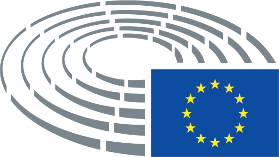 Dato for vedtagelse25.6.2020Resultat af den endelige afstemning+:–:0:311431143114Til stede ved den endelige afstemning – medlemmerBarry Andrews, Anna-Michelle Asimakopoulou, Tiziana Beghin, Geert Bourgeois, Saskia Bricmont, Jordi Cañas, Anna Cavazzini, Miroslav Číž, Arnaud Danjean, Paolo De Castro, Emmanouil Fragkos, Enikő Győri, Roman Haider, Christophe Hansen, Heidi Hautala, Danuta Maria Hübner, Herve Juvin, Danilo Oscar Lancini, Bernd Lange, Gabriel Mato, Maxette Pirbakas, Carles Puigdemont i Casamajó, Samira Rafaela, Inma Rodríguez-Piñero, Massimiliano Salini, Helmut Scholz, Sven Simon, Kathleen Van Brempt, Jörgen Warborn, Iuliu WinklerBarry Andrews, Anna-Michelle Asimakopoulou, Tiziana Beghin, Geert Bourgeois, Saskia Bricmont, Jordi Cañas, Anna Cavazzini, Miroslav Číž, Arnaud Danjean, Paolo De Castro, Emmanouil Fragkos, Enikő Győri, Roman Haider, Christophe Hansen, Heidi Hautala, Danuta Maria Hübner, Herve Juvin, Danilo Oscar Lancini, Bernd Lange, Gabriel Mato, Maxette Pirbakas, Carles Puigdemont i Casamajó, Samira Rafaela, Inma Rodríguez-Piñero, Massimiliano Salini, Helmut Scholz, Sven Simon, Kathleen Van Brempt, Jörgen Warborn, Iuliu WinklerBarry Andrews, Anna-Michelle Asimakopoulou, Tiziana Beghin, Geert Bourgeois, Saskia Bricmont, Jordi Cañas, Anna Cavazzini, Miroslav Číž, Arnaud Danjean, Paolo De Castro, Emmanouil Fragkos, Enikő Győri, Roman Haider, Christophe Hansen, Heidi Hautala, Danuta Maria Hübner, Herve Juvin, Danilo Oscar Lancini, Bernd Lange, Gabriel Mato, Maxette Pirbakas, Carles Puigdemont i Casamajó, Samira Rafaela, Inma Rodríguez-Piñero, Massimiliano Salini, Helmut Scholz, Sven Simon, Kathleen Van Brempt, Jörgen Warborn, Iuliu WinklerBarry Andrews, Anna-Michelle Asimakopoulou, Tiziana Beghin, Geert Bourgeois, Saskia Bricmont, Jordi Cañas, Anna Cavazzini, Miroslav Číž, Arnaud Danjean, Paolo De Castro, Emmanouil Fragkos, Enikő Győri, Roman Haider, Christophe Hansen, Heidi Hautala, Danuta Maria Hübner, Herve Juvin, Danilo Oscar Lancini, Bernd Lange, Gabriel Mato, Maxette Pirbakas, Carles Puigdemont i Casamajó, Samira Rafaela, Inma Rodríguez-Piñero, Massimiliano Salini, Helmut Scholz, Sven Simon, Kathleen Van Brempt, Jörgen Warborn, Iuliu WinklerTil stede ved den endelige afstemning – stedfortrædereReinhard Bütikofer, Marco Campomenosi, Nicola Danti, Svenja Hahn, Sandra Kalniete, Urmas PaetReinhard Bütikofer, Marco Campomenosi, Nicola Danti, Svenja Hahn, Sandra Kalniete, Urmas PaetReinhard Bütikofer, Marco Campomenosi, Nicola Danti, Svenja Hahn, Sandra Kalniete, Urmas PaetReinhard Bütikofer, Marco Campomenosi, Nicola Danti, Svenja Hahn, Sandra Kalniete, Urmas Paet31+ECRGeert Bourgeois, Emmanouil FragkosIDMarco Campomenosi, Roman Haider, Herve Juvin, Danilo Oscar Lancini, Maxette PirbakasNITiziana Beghin, Carles Puigdemont i CasamajóPPEAnna Michelle Asimakopoulou, Sandra Kalniete, Arnaud Danjean, Enikő Győri, Christophe Hansen, Danuta Maria Hübner, Gabriel Mato, Massimiliano Salini, Sven Simon, Jörgen Warborn, Iuliu WinklerRENEWBarry Andrews, Jordi Cañas, Svenja Hahn, Samira Rafaela, Urmas Paet, Nicola DantiS&DMiroslav Číž, Paolo De Castro, Bernd Lange, Inma Rodríguez Piñero, Kathleen Van Brempt1-GUE/NGLHelmut Scholz40VERTS/ALESaskia Bricmont, Anna Cavazzini, Reinhard Bütikofer, Heidi Hautala